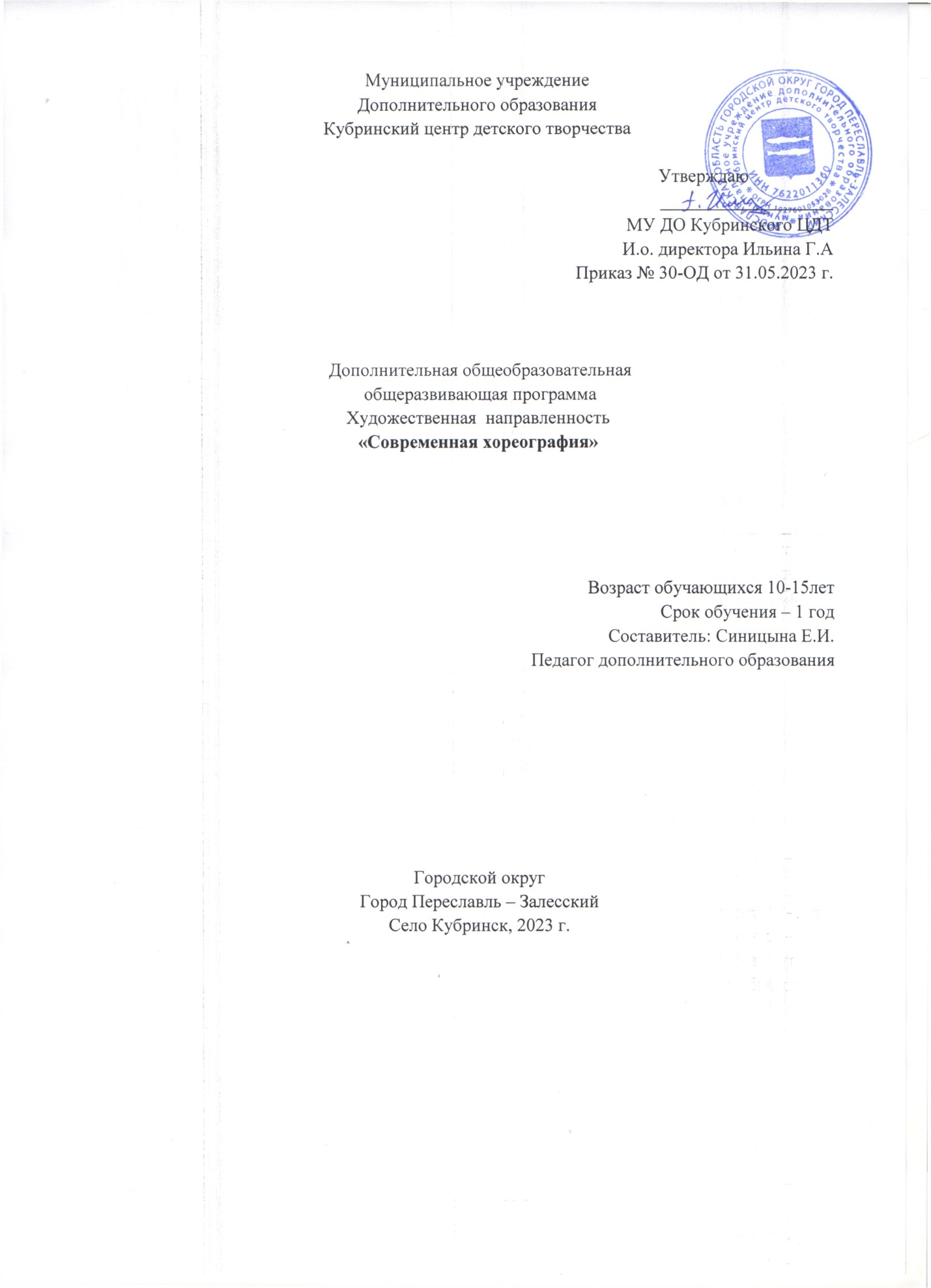 Пояснительная запискаТанец – вид искусства, где художественный образ воплощается через музыкально- организованное движение. Особенность искусства танца в том, что содержание любого танцевального  произведения раскрывается  через  пластику человеческого  тела. Пластическая природа танца через своеобразную и сложную технику этого искусства раскрывает внутренний мир человека, его лирико-романтические отношения, героические поступки, показывает национальную, стилевую и историческую принадлежность. Хореография как сценическое искусство имеет свою специфику и, следовательно,  свою систему воспитания  и  обучения,  она  очень актуальна в  современном  мире в  силу  того,  что потребность в движении генетически заложена в человеческом организме и обусловлена всем ходом  его  эволюционного развития. Врачи-физиологи  утверждают,  что без движения человек не может быть абсолютно здоровым. Регулярные занятия способствуют улучшению циркуляции крови  и  снабжению  тканей  организма  кислородом,  повышению  мышечного  тонуса.  С  точки зрения медицины танцы – это лекарство от стрессов и депрессий, а также профилактика таких заболеваний, как гипертония и ишемическая болезнь сердца.Программа разработана в муниципальном учреждении дополнительного образования Кубринском центре детского творчества (сокр. – МУ ДО Кубринский ЦДТ) Переславского района согласно требованиям основных нормативно-правовых документов федерального уровня и рекомендациям федерального и регионального уровня по разработке дополнительных общеобразовательных программ.           Направленность программы: художественная.Необходимость и актуальность программы обусловлена образовательными потребностями конкретной категории обучающихся. Эта объективная заинтересованность в определённых образовательных услугах субъективно выражена в обращённых к системе образования интересах и ожиданиях в отношении современного танца. Современный танец является одним из основных предметов, он развивает физические данные детей, укрепляет мышцы ног и спины, сообщает подвижность суставно-связочному аппарату, формирует технические навыки и основы правильной осанки, тренирует сердечно-сосудистую и дыхательную системы, корректирует физические недостатки строения тела – в этом его значение и значимость.Общеразвивающая программа «Современная хореография» способствует разрешению этих вопросов, чем и обусловлена её актуальность.Вид программы: модифицированная.Цель программы: - раскрыть творческий потенциал воспитанников через обучение хореографии современного танца, повысить их техническое мастерство и выразительность исполнения.Задачиобучающие:1. формировать знания об основных хореографических понятиях;2. формировать знания по исполнению экзерсиса у станка и на середине;3. обучать навыкам постановочной и концертной деятельности;развивающие:1. формировать и развивать специальные навыки и умения по хореографии;2. формировать  и  развивать  познавательный интерес к хореографическому  искусству и общей культуры личности;3. формировать и развивать способности к самостоятельной и коллективной работе;4. развивать коммуникативные способности обучающихся через учебно-практическую деятельность;5. развивать способности творческого выполнения практической деятельности;6. развивать способности использовать приобретённые предметные знания и опыт практической деятельности; воспитательные:1. воспитывать эстетическое восприятие;2. воспитывать всесторонне развитую личность, стремящуюся к саморазвитию и самосовершенствованию;4. формировать  и  развивать  желание  к  продолжению  образования и  профессиональному самоопределению.  Срок реализации программы: 1 год.Режим реализации программы: 72 часа.Особенности комплектования групп:- наполняемость группы 8-25 человек;Возрастная категория обучающихся 10-15 лет- набор обучающихся производится по их желанию без предварительного конкурсного отбора.Занятия проходят 2 раза в неделю по 1 часуПродолжительность 1-го занятия 45 минутКалендарный учебный график       ОЖИДАЕМЫЕ РЕЗУЛЬТАТЫ ПРОГРАММЫВ ходе реализации программы подростки расширят знания в области танцевальной культуры, разовьют танцевальные способности, приобретут большой опыт межличностного общения в условиях практической деятельности, освоят и накопят танцевальный материал для осуществления собственных постановок.В результате обучения по программе обучающиеся будут знать:специальную терминологию;основные сведения по истории современного танца;основные стили и жанры современной хореографии.основы техники исполнения движений джаз-танца, танца модерн, современных молодежных направлений танца;современные формы, стили и техники танца.Обучающиеся будут уметь:исполнять основные движения современного танца;грамотно подходить к изучению лексики разных жанров и стилей современного танца;использовать знания современного лексического материала в  хореографических произведениях коллектива;отражать в танце особенности исполнительской манеры разных стилей современной хореографии;исполнять движения и комбинации артистично и музыкально.Иметь представление:об основных направлениях и этапах развития современной хореографии;о тенденциях развития современного танца.К концу учебного года:работать над выразительностью  исполнения танцевального репертуара.эмоционально и технически верно выступать перед зрителями.самостоятельно  и  грамотно  выполнять  движения  современного  танцаУчебно-тематический планСОДЕРЖАНИЕ ПРОГРАММЫВводное занятие. Правила техники безопасности (4 часа)Теория. 4 часаВключает рассказ педагога о плане работы на год: приобретение концертных костюмов и обуви; о репертуаре ансамбля; концертной деятельности, расписание занятий.Азбука танцевальных движений . (14 часов)Теория.2.1 Ритмическая разминка 8 часовОбучающиеся начинают изучать движения хореографической гимнастики и знакомятся с терминологией современного танца. Основные позиции, положения и функции рук и ног в современном танце. Руки имеют максимальную возможность движения:-руки могут двигаться вытянутые, без изгибов. Две руки могут исполнить множество сочетаний в различных плоскостях (впереди, вверху, сзади);-каждая часть руки – кисть, предплечье, пальцы – может двигаться изолированно или в сочетании одна с другой;-положения кисти – вытянутая, сокращенная (flex);-локоть – вытянут, округлен.Позиции и положения рук:-нейтральное, или подготовительное, положение;-press-position;-первая позиция;-вторая позиция;-третья позиция.Двойная функция ног: передвижение тела в пространстве и выполнение самостоятельных движений. Позиции ног:-первая позиция (параллельная);-вторая позиция (параллельная);- третья позиция (аналогична классической);-четвертая (параллельная);-пятая (параллельная);- положения стопы point и flex.2.2 Лексика 2 часа Шаги (исполняются по кругам и диагонали):- мягкий шаг,- ходьба на носках,- высокий шаг,- острый шаг,- приставной шаг (шаг польки),- тройной шаг (шаг вальса).Волна:- прямая (лицом к станку),- боковая (одной рукой за станок).Взмахи руками с волной:- целостный взмах,- поднимая руки вперед,- целостный взмах в прогибе назад.Упражнения для развития осанки:- наклоны головой,- повороты головы,- вращение головы.Упражнения для плечевого пояса:- круг плечами вперед, назад;- круг плечами в разных ритмах.Упражнения для мышц корпуса:- повороты верхней части тела,- смещение верхней части тела.Упражнения для бедер:- восьмерка бедрами,- перекат бедер (лодочка).Наклоны:- наклоны и прогибы на прямых ногах (широкая II позиция),- боковой наклон на одной согнутой ноге (широкая II позиция),- наклон вперед к ногам; наклон вперед с прогибом,- круг корпусом (ноги в широкой II позиции).Большие батманы у станка:- вперед из положения работающая нога сзади на полу;- в сторону (лицом к станку);- назад (с одновременным наклоном корпуса вперед).2.3 Кросс 2 часаУпражнения для развития координации на месте, в пространстве. Jam - закрепление пройденного материала. Раскрепощает начинающих танцоров морально и физически. Переводит в стадию, когда о своем результате ребенок узнает не по словам педагога, а за счет наличия и количества аплодисментов от остальных воспитанников в группе. Педагог помогает только тем, что объясняет, что любой выход на джеме достоин аплодисментов. Укрепляется "командный дух", помимо конкуренции появляется солидарность.2.4 Партерная пластика 2 часаОбщеразвивающие упражнения на различные группы мышц и различный характер, способ движения (упражнения на плавность, махи, пружинность) упражнения на гибкость, пластичность движения.Исполняется  для развития эластичности мышц. Растяжки, прогибы корпуса, броски ногами, «шпагаты». Упражнения для развития гибкости, эластичности мышц спины и позвоночника: прогиб к прямым ногам; в положении сидя; прогиб назад в положении лежа на животе; поза «кошки»; «рыбка», «кольцо».Упражнение, развивающее подвижность голеностопных суставов, укрепляет мышцы ног, вырабатывает правильную осанку. Сидя на ногах, затылок, лопатки, поясница на одной линии, спина прямая. Чередовать напряжение с расслаблением мышц спины.Практика. Экзерсис у станка и на середине зала.Постановочная деятельность. (10 часов)Практика.- танец к Новогоднему представлению;- танец в стиле «Fank».4.  История хореографии. (35 часов)Теория.История мирового современного танца. Хип-хоп - это объединенное название многих танцевальных стилей или направлений. В широком понимании - это то, что танцуют под музыку хип-хоп. Характерная черта хип-хоп культуры - это эксперименты в области хореографии и импровизация. КулХерк придумал словечко "b-boys" КулХерк перебрался в Бронкс с Ямайки - и принес с собой традицию кингстонских уличных танцев, на которых DJ крутит пластинки с рэгги-минусовкой, а поэты вживую начитывают речитатив. Но главное было не в музыке, а в уличности, Кул Херк открыл в нью-йоркских гетто - эру дешевых подпольных вечеринок. Собственно, там и родилась как таковая клубная культура. КулХерк первым принес на вечеринку две «вертушки» и начал пускать музыку нонстопом.Концертная деятельность. (5 часов)Практика.-Новогодние выступления.-Отчетный концерт -Участие в конкурсах.Воспитательная работа. (2 часа)Задачи:- создавать (поддерживать) в коллективе доброжелательную обстановку, творческую атмосферу;- добиваться выполнения детьми единых педагогических требований;- осуществлять выполнение программы;- способствовать всестороннему развитию личности каждого ребенка;- содействовать реализации возможностей и способностей каждого подростка.- развивать умения аналитической деятельности подростков.Предполагаемый результат:- благоприятный климат в коллективе;- высокий уровень развития межличностных отношений среди сверстников;- успех коллектива в концертной деятельности;- активность всех членов коллектива.Практика:экскурсии;совместное проведение праздников,  дней рождения;походы здоровья.Предполагаемый результат:- определение подростками своей жизненной позиции, своих личностных качеств и изменений;- желание подростков использовать приобретенные умения деятельности в коллективе в постпрограммный период;- высокий уровень развития детского коллектива.Промежуточная аттестация. (2 часа)ОСНОВНЫЕ МЕТОДЫ ОБУЧЕНИЯ:Наглядный:- показ педагогом движений под счет и под музыку;- показ правильного исполнения или ошибок на конкретном ребенке;- просмотр видеоматериала о хореографическом искусстве, обучение на основе видеоматериала народной, классической и современной хореографии.Словесный: обращение к сознанию ребенка, добиваясь не автоматического, а осмысленного выполнения и исполнения.Мотивации и стимулирования.Формирования сознания.Методика изучения движений.Успешное усвоение материала зависит от выбора оптимального объема, определения отобранных движений, которые необходимо довести до уровня двигательных навыков и умений, а некоторые – до ознакомительного начального уровня; рациональной систематизации движений на основе применения педагогических правил от простого к сложному, от легкого к трудному, от известного к неизвестному и т.д. Физическая нагрузка должна соответствовать возрасту участников, а также необходимо учитывать общую нагрузку в течении всего занятия.До 11 лет нагрузка щадящая, т.к. у детей этого возраста слабый костно-мышечный аппарат. Хрящи, связки нежные и в этот период легко их повредить, если увлекаться высотой подъема ноги через перенапряжение, перегибом через боль и т.д.С 12 лет нагрузка увеличивается, большее количество прыжков, силовых упражнений, более сложная координация.С 14 лет нагрузка дается в объеме полного урока с техническими трудностями, большими прыжками, силовой нагрузкой. Костно-мышечный аппарат в этом возрасте позволяет выполнять урок с большей физической нагрузкой.Движения изучаются поэтапно:этап ознакомительного начального разучивания;этап углубленного разучивания и переход к стадии совершенствования;этап совершенствования, упрочнения навыка, формирования умений оптимального использование в различных условиях.При разучивании движений необходимо учитывать следующие правила:не начинать изучение нового материала пока полностью не будет усвоено разучиваемое движение (концентрированное изучение);обучение новому движению после овладения основным механизмом техники предыдущего движения (рассредоточенное изучение);изучение нового движения после усвоенного предыдущего до уровня двигательного умения (т.е. правильного выполнения при специальной фиксации внимания), затем многократно и периодически возвращаться к повторному разучиванию (концентрированное, затем рассредоточенное изучение).Методы тестирования: «Самооценка», тест «Зеркало», «Танец имени» три раза в год (начало учебного года – сентябрь, середина учебного года – декабрь, конец учебного года - май).           Контрольно-измерительные материалыМОНИТОРИНГ ОБРАЗОВАТЕЛЬНЫХ РЕЗУЛЬТАТОВЗа период обучения в хореографическом коллективе обучающиеся получают определенный объем знаний, умений и навыков, качество которых проверяется диагностическими методиками. Согласно нормативным документам по дополнительному образованию, диагностика проводится на трёх этапах: в начале, в середине и в конце учебного года.  Дополнительными средствами контроля являются участие в концертах, фестивалях, конкурсах, промежуточный и итоговый контроль.Диагностика по программе включает: начальную, промежуточную, итоговую. Начальная диагностика проводится при приеме детей и в начале учебного года. Промежуточная диагностика проводится в середине года (декабрь) и при переходе на следующий год обучения (май). Итоговая – при окончании программы.Диагностика охватывает предметные, метапредметные, личностные результаты (самостоятельность, социальная и творческая активность, старание и прилежание) и качества исполнительской деятельности – творческого продукта – танца.Основной формой предъявления результата является танцевальный номер. В диагностике по программе танцевальный номер оценивается по следующим критериям:- музыкальность и ритмичность исполнения,- техничность исполнения,- синхронность исполнения,- линии и пластика,- артистизм исполнения,- культура артиста.     Критерии и показатели мониторингаУСЛОВИЯ  РЕАЛИЗАЦИИ  ПРОГРАММЫОсновными условиями реализации программы являются:высокий профессиональный уровень педагога;грамотное методическое изложение материала;личный выразительный показ педагога;преподавание от простого движения к сложному;целенаправленность, доступность, систематичность, регулярность учебного процесса;позитивный психологический климат в коллективе;материально-техническое оснащение, наличие аппаратуры, танцевального зала, наглядных пособий;МАТЕРИАЛЬНЫЕ УСЛОВИЯ РЕАЛИЗАЦИИ  ПРОГРАММЫДля реализации данной программы необходимы:оборудованный балетными станками и зеркалами просторный класс со специальным покрытием пола (паркет, линолеум);раздевалка для обучающихся;наличие специальной танцевальной формы;наличие музыкального инструмента в классе (фортепиано);музыкальный материал для проведения занятий;наличие аудиоаппаратуры с флеш-носителем;наличие музыкальной фонотеки;наличие танцевальных костюмов.наглядные пособия и методические разработки, специальная литература.ВОСПИТАТЕЛЬНАЯ ДЕЯТЕЛЬНОСТЬ ПЕДАГОГАХореографическую работу в коллективе должна отличать высокая организованность и дисциплина, культура поведения и общения между участниками коллектива и их педагогом. Работа педагога осуществляется по всем правилам формирования детского коллектива. В процессе участия в программе у детей формируется положительная оценка результатов труда: собственного и коллективного, чужого; чувство ответственности за собственные поступки, чувство солидарности, уважение к себе и другим, адекватная самооценка. В процессе воспитательной деятельности педагог использует «принцип тройственного союза»: дети – педагог – родители. Привлечение родителей к решению воспитательных вопросов положительно влияет на сплоченность коллектива и как следствие – повышается качество образовательного процесса.            Список информационных источников1. Перечень используемых методических материалов:1.1. Ю. Андреева «Танцетерапия» (М.; Диля 201512. Володина О.В.Самоучитель клубных танцев.- Ростов-на-Дону 2015.1.3. Гренлюнд Э., Н. Оганесян «Танцевальная терапия. Теория, методика, практика» (СПб.: Речь, 20141.4. Джоан Ходоров «Танцевальная терапия и глубинная психология» (Когито-центр Москва 2015)1.5. Клюнеева С.А. Детский музыкальный театр. – Волгоград 2012.1.6. Козлов В.В., А.Е. Гиршон «Интегративная танцевально-двигательная терапия» (СПб.: Речь, 2016)1.7. Прокопов К. Клубные танцы. - Москва 2006.1.8. Пуртова Т. В. и др. Учите детей танцевать: Учебное пособие – М.: Владос, 2013. 1.9.Слуцкая С.Л. «Танцевальная мозаика». -  М.: Линка – Пресс, 2016.1.10.Холл Джим Лучшая методика обучения танцам. - Москва. 2013.1.11. Шипилина И.А. Хореография в спорте. – Москва. 2010.(переиздано)Перечень нормативно-правовых документов :Федеральный уровень1.Федеральный закон от 29 декабря 2012 г. № 273-ФЗ «Об образовании в Российской Федерации». 2. Указ Президента Российской Федерации от 7 мая 2018 г. № 204 «О национальных целях и стратегических задачах развития Российской Федерации на период до 2024 года». 3. Указ Президента Российской Федерации от 29 мая 2017 г. № 240 «Об объявлении в Российской Федерации Десятилетия детства». 4. Распоряжение Правительства Российской Федерации от 6 июля 2018 г. N 1375, об утверждении Плана основных мероприятий до 2020 года, проводимых в рамках Десятилетия детства. 5. План основных мероприятий до 2020 года, проводимых в рамках Десятилетия детства, утвержденный распоряжением Правительства РФ от 6 июля 2018 г. № 1375-р. 6. Приказ Министерства просвещения Российской Федерации от 27.07.2022 № 629 "Об утверждении Порядка организации и осуществления образовательной деятельности по дополнительным общеобразовательным программам".7. Приказ Федеральной службы по надзору в сфере образования и науки РФ от 14 августа 2020 г. N 831 "Об утверждении Требований к структуре официального сайта образовательной организации в информационно-телекоммуникационной сети "Интернет" и формату представления информации". 8. Приказ Mинздравсоцразвития России от 26 августа 2010 г. N 761н "Об утверждении Единого квалификационного справочника должностей руководителей, специалистов и служащих, раздел «Квалификационные характеристики должностей работников образования». 9. Приказ Министерства труда и социальной защиты Российской Федерации от 5 мая 2018 г. N 298 н «Об утверждении профессионального стандарта "Педагог дополнительного образования детей и взрослых». 10. Стратегия инновационного развития Российской Федерации на период до 2020 года, утвержденная Распоряжением Правительства Российской Федерации от 8 декабря 2011 г. № 2227-р. 11. Концепция развития дополнительного образования детей до 2030 года, утвержденная Распоряжением Правительства Российской Федерации от 31 марта 2022 г. № 678-р. 12. Стратегия развития воспитания в Российской Федерации на период до 2025 года, утвержденная Распоряжением Правительства Российской Федерации от 29 мая 2015 г. № 996-р. 13. Концепция общенациональной системы выявления и развития молодых талантов на 2015-2020 годы (утверждена Президентом Российской Федерации 3 апреля 2012 г. № Пр-827) и комплекс мер по ее реализации (утвержден Правительством Российской Федерации 27 мая 2015 г. № 3274пП8). 14. Государственная программа Российской Федерации «Развитие образования», утвержденной Постановлением Правительства Российской Федерации от 26 декабря 2017 года № 1642. 16. Национальный проект «Образование», утвержденный на заседании президиума Совета при Президенте Российской Федерации по стратегическому развитию и национальным проектам (протокол от 24 декабря 2018 г. № 16). 17. Федеральный проект «Успех каждого ребенка», утвержденный президиумом Совета при Президенте Российской Федерации по стратегическому развитию и национальным проектам (протокол от 3 сентября 2018 года № 10). 18. План мероприятий по реализации федерального проекта "Учитель будущего", приложением № 1 протокола заседания проектного комитета по национальному проекту "Образование" от 07 декабря 2018 г. № 3. 19. Постановление Главного государственного санитарного врача РФ от 28 сентября 2020 г. N 28 "Об утверждении Санитарных правил 2.4.3648-20 "Санитарно-эпидемиологические требования к организациям воспитания и обучения, отдыха и оздоровления детей и молодежи".20. Методические рекомендации  Минпросвещения РФ по реализации образовательных программ начального общего,  основного общего, среднего общего образования, образовательных программ среднего профессионального образования и дополнительных общеобразовательных программ с применением электронного обучения  и дистанционных образовательных технологий21. Приказ Министерства образования и науки РФ от 23 августа 2017 г. N 816 "Об утверждении Порядка применения организациями, осуществляющими образовательную деятельность, электронного обучения, дистанционных образовательных технологий при реализации образовательных программ"22. Приказ Минпросвещения России от 03.09.2019 N 467 "Об утверждении Целевой модели развития региональных систем дополнительного образования детей" (Зарегистрировано в Минюсте России 06.12.2019 N 56722)23. ПИСЬМО МИНОБРНАУКИ РФ от 11 декабря 2006 г. N 06-1844 О ПРИМЕРНЫХ ТРЕБОВАНИЯХ К ПРОГРАММАМ ДОПОЛНИТЕЛЬНОГО ОБРАЗОВАНИЯ ДЕТЕЙ24. Письмо Минобрнауки России № 09-3242 от 18.11.2015 «О направлении информации» (вместе с «Методическими рекомендациями по проектированию дополнительных общеразвивающих программ (включая разноуровневые программы)»Региональный уровень·         Постановление Правительства Ярославской области от 06.04.2018 №235-п О создании регионального модельного центра дополнительного образования детей·         Постановление правительства № 527-п 17.07.2018 О внедрении системы персонифицированного финансирования дополнительного образования детей (Концепция персонифицированного дополнительного образования детей в Ярославской области)·         Приказ департамента образования ЯО от 27.12.2019 №47-нп Правила персонифицированного финансирования ДОД·         Методические рекомендации по реализации дополнительных общеобразовательных программ с применением электронного обучения и дистанционных образовательных технологийДата началаДата окончанияКоличество учебных недельКоличество часов в годМесто проведенияРежим занятий01.09.31.05.3672Кубринский центр детского творчества2 раза в неделю по 1часу №п/пТемаЧасыЧасыЧасы№п/пТемаВсегоТеорияПрактика1.Вводное занятие. Правила по технике безопасности.442.Азбука танцевальных движений.142.1Ритмическая разминка:-позиции рук  -flex;-позиции ног (параллельные);-положение стоп: point. Kick.8262.2Лексика:-шаги (приставной, тройной)-волна;- вattement.222.3Кросс:-развитие координации,-Jam.2112.4Партерная пластика:-«Кошка»;-«Рыбка»;-«Кольцо».2113.Постановочная работа:-танец к Новогоднему представлению;-танец в стиле «Fank».10554.История хореографии, современных направлений:-КулХерк;-современные DJ.3510255.Концертная деятельность.5236.Воспитательная работа:-проведение праздников;-походы на концерты.227.Промежуточная аттестация22Итого:722745Cпособы и формы выявления результатовСпособы и формы фиксации результатовСпособы и формы предъявления результатовБеседа, опрос, наблюдение, прослушивание на репетициях,праздничные мероприятия, концерты, фестивали,зачеты, конкурсы.ГрамотыДипломыЖурнал	Портфолио АнкетыТестированиеПротоколы диагностики.Конкурсы, Фестивали,Праздники,Концерты,Зачеты.ЗадачиКритерииПоказателиМетодыЗадачи обученияЗадачи обученияЗадачи обученияЗадачи обученияОбучающие:Познакомить обучающихся с основами хореографии классического, народного и современного танца.  Обучение пониманию языка танца в сочетании с музыкой, умению анализировать средства композиционной выразительности танца.Развивающие:Развитие музыкальности, способствующей наиболее полному  выражению себя через музыку и движение, освобождение от физических и «психологических» зажимов.Развитие актерских способностей и навыков импровизации.Развитие творческого воображения, художественного мышления на  основе знакомства с творчеством выдающихся русских и зарубежных  хореографов и исполнителей.Воспитательные:Формирование умений постановки простейших хореографических  номеров посредством приобретения знаний лучших классических образцов мировой танцевальной культуры.Воспитание коммуникативных и коллективистских навыков,  необходимых в творческой, учебной, концертной деятельности и повседневной жизни.Уровень соответствия теоретических знаний обучающегося программным требованиям.Высокий уровень освоения программы (отлично) Упражнение выполнено технически правильно, уверенно, без напряжения, в нужном темпе и характере. Точное знание терминологии и правил исполнения движений в соответствии с годом обучения;  Точность, музыкальность и выразительность исполнения танцевальных комбинаций и этюдов; Умение работать в ансамбле и владение навыками сольного исполнения танцевальных фрагментов;  Полное владение репертуаром коллектива соответствующего года обучения.Средний уровень освоения программы (хорошо). Упражнение исполнено технически правильно, но недостаточно красиво и изящно, с некоторым напряжением, не совсем уверенно. Неполное владение теоретическими знаниями по танцевальной дисциплине в соответствии с годом обучения; Недостаточно точное исполнение танцевальных комбинаций с точки зрения координации движений и музыкальности; Умение работать в ансамбле; Неполное владение репертуаром коллектива соответствующего года обучения.Низкий уровень освоения программы (удовлетворительно) Упражнение выполнено правильно, но недостаточно точно, с большим напряжением, допущены незначительные ошибки в положении головы, рук, ног. Слабое усвоение теоретического программного материала соответствующего года обучения; Неточное исполнение танцевальных комбинаций; Недостаточная  сформированность навыков работы в ансамбле; Частичный ввод в репертуар ансамбля.Освоение программы неудовлетворительно. Упражнение сделано с грубыми техническими ошибками, небрежно. Упражнение не выполнено. Оценка знаний может проводиться как для отдельного движения, элемента, так и для всего занятия в целом. Проверка освоения программного материала проводится по всем направлениям образовательной программы, и ее результаты фиксируются в зачетных ведомостях и в журнале.При оценке результативности освоения образовательной программы учитывается участие детей в концертных программах, конкурсах и фестивалях детского творчества.Отслеживание результативности освоения программного материала осуществляется в течение всего периода обучения на занятиях разных видов:учебные,зачетные,открытые.Как правило, оценка качества выставляется на итоговом занятии.